Könyvtári életünkCsukás István rajzpályázatMájusban 3 rajzzal vettünk részt a XX. kerületi Klauzálház Csukás István rajzpályázatán.Az illusztrációkat a 4.a osztályosok készítették: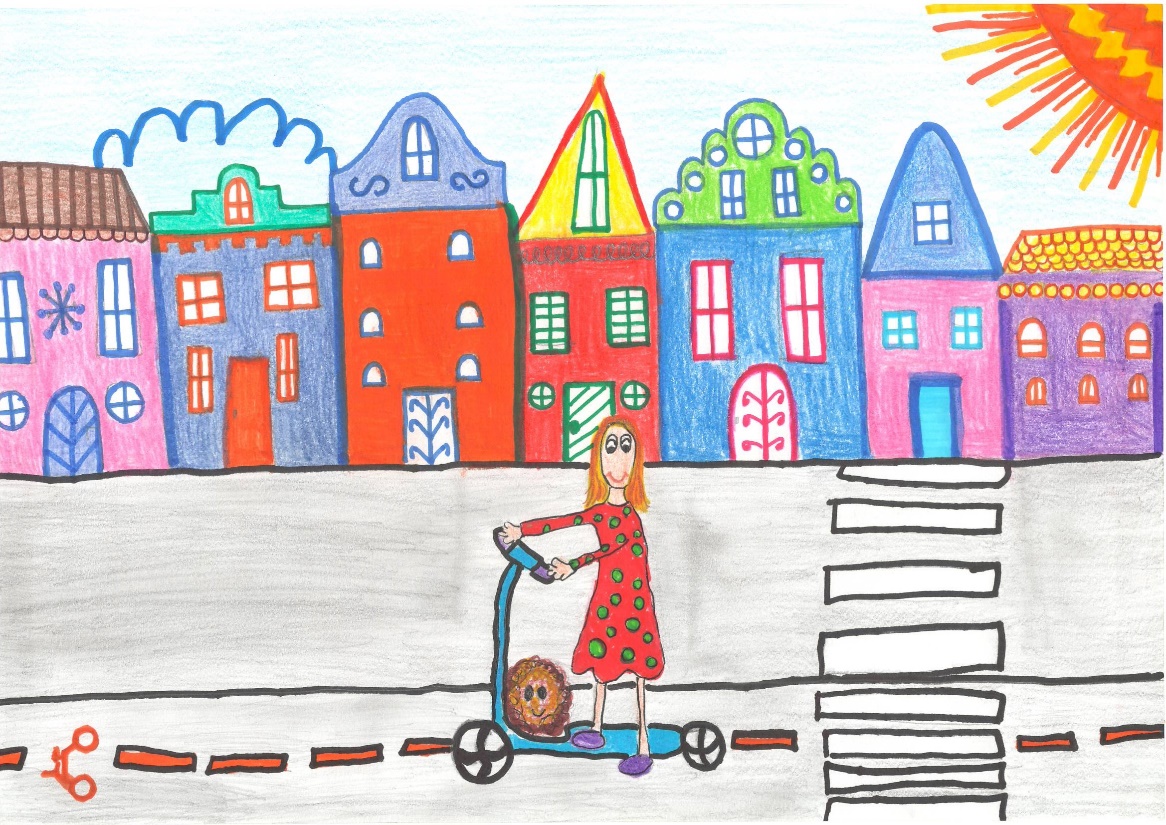 Pom – Pom mesél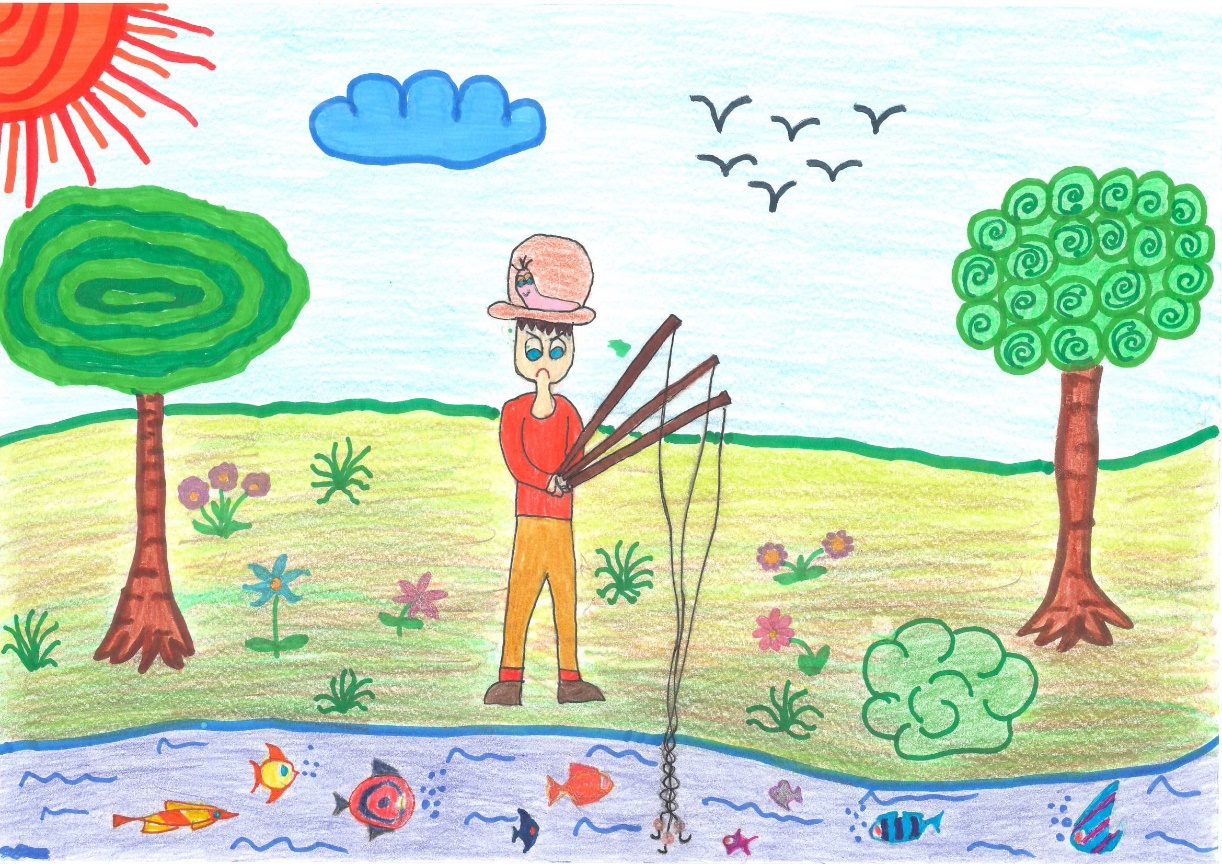 A nagy Ho-ho-horgász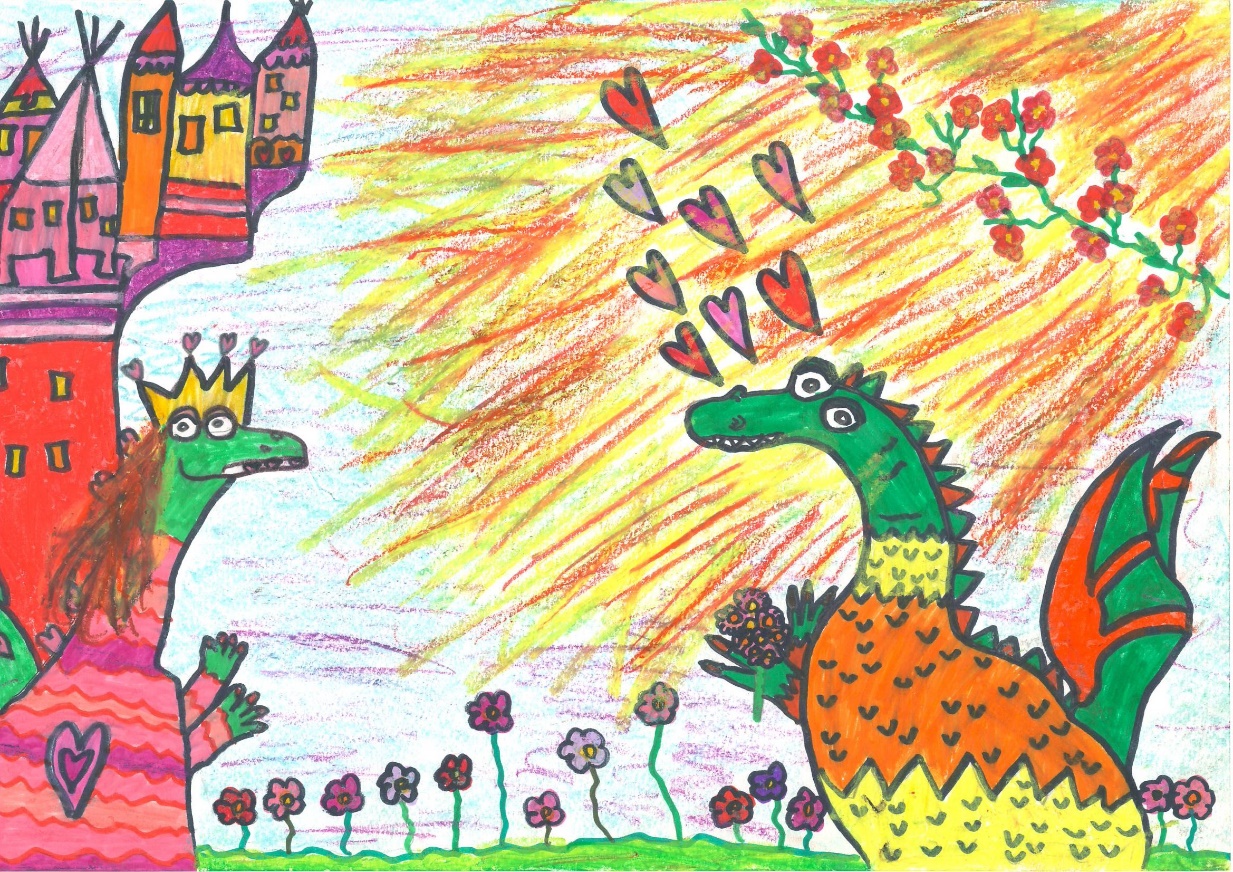 Süsü és a sárkány királykisasszony